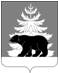 РОССИЙСКАЯ ФЕДЕРАЦИЯИРКУТСКАЯ ОБЛАСТЬАдминистрацияЗиминского районного муниципального образованияП О С Т А Н О В Л Е Н И Е                          от                                г. Зима                        № Об утверждении Положения  об организации планирования эвакуации(приёма и размещения эвакуируемого населения) на территории Зиминского района при военных конфликтах,  при угрозе их возникновения или в обстановке сложившейся вследствие этих конфликтовНа основании Федерального закона от 12.02.1998г. №28 – ФЗ «О гражданской обороне», постановления Правительства Российской Федерации от 30.11.2023 г. № 2056 дсп «О порядке эвакуации населения, материальных и культурных ценностей в безопасные районы», в целях планирования проведения  эвакоприемных мероприятий на территории Зиминского района при военных конфликтах при угрозе их возникновения или в обстановке сложившейся вследствие этих конфликтов, руководствуясь статьями 22, 46 Устава Зиминского районного муниципального образования, администрация Зиминского районного муниципального образованияПОСТАНОВЛЯЕТ:         1. Утвердить Положение об организации планирования эвакуации (приема и размещения эвакуируемого населения) на территории Зиминского района при военных конфликтах, при угрозе их возникновения или в обстановке сложившейся вследствие этих конфликтов  (приложение).        2. Настоящее постановление опубликовать в информационно – аналитическом общественно – политическом еженедельнике «Вестник района» и разместить на официальном сайте администрации Зиминского районного муниципального образования www.rzima.ru в информационно-телекоммуникационной сети «Интернет».       3.  Настоящее постановление вступает в силу после дня его официального опубликования.       4.  Контроль за исполнением  настоящего постановления оставляю за собой.Мэр Зиминского районногомуниципального образования                                                                                    Н.В. Никитина                                                                                                                                        Приложение                                                                                                                                                                                                                                     		                    УТВЕРЖДЕНО                                                                                                  постановлением  администрации  	              Зиминского районного 	   муниципального образования	от __________ № __________Положениеоб организации планирования эвакуации (приема и размещения эвакуируемого населения)на территории Зиминского района при военных конфликтах, при угрозе их возникновения или в обстановке сложившейся вследствие этих конфликтов      1. Настоящее Положение определяет цели, основные принципы планирования, обеспечения и проведения рассредоточения и эвакуации (приема и размещения эвакуируемого населения) на территории Зиминского района  при военных конфликтах, при угрозе их возникновения или в обстановке сложившейся вследствие этих конфликтов (далее – эвакоприемные (эвакуационные мероприятия).      2. Планирование эвакоприемных (эвакуационных) мероприятий осуществляется заблаговременно, в мирное время, проведение их предусматривается в максимально сжатые сроки.      3.  Проведение эвакоприемных (эвакуационных) мероприятий является основным способом защиты населения городов Иркутской области, отнесенных к группам по гражданской обороне (далее – ГО), от современных средств поражения.      4. Основными целями планирования и проведения эвакоприемных (эвакуационных) мероприятий являются:       снижение вероятных потерь населения и сохранение квалифицированных кадров          специалистов;      обеспечение устойчивого функционирования организаций, продолжающих свою производственную деятельность в военное время.       5. Перечень безопасных районов определяется нормативным правовым (распределительным) актом органа исполнительной власти Иркутской области Российской Федерации.        6.  Подготовка  безопасных     районов   к приему,   размещению и   первоочередному     жизнеобеспечению эвакуируемого населения  осуществляется эвакоприёмной (эвакуационной) комиссией администрации Зиминского районного муниципального образования заблаговременно, в мирное время.       7. Ответственность за организацию планирования, обеспечения, проведения эвакуации (приёма и размещения) населения и его размещение в безопасном районе возлагается:          местный уровень - на мэра Зиминского районного  муниципального образования  и глав  сельских поселений Зиминского районного  муниципального образования;         объектовый уровень - на руководителей соответствующих объектов.       8. Планирование, обеспечение и проведение эвакоприёмных (эвакуационных) мероприятий осуществляется из принципа необходимой достаточности и максимально возможного использования имеющихся сил и средств.       9. Для непосредственной подготовки, планирования и проведения эвакоприемных (эвакуационных) мероприятий создаются эвакоприемные (эвакуационные) органы:           эвакоприёмная (эвакуационная) комиссия администрации Зиминского районного муниципального образования;           приемные эвакуационные пункты (далее - ПЭП);           пункты временного размещения (далее – ПВР).       10. В состав эвакуационных органов назначаются лица руководящего состава администрации Зиминского районного муниципального образования  (управлений, комитетов, отделов), администраций сельских поселений Зиминского районного муниципального образования, транспортных органов, органов общего и профессионального образования, социального обеспечения, здравоохранения, внутренних дел, связи, мобилизационных подразделений органов исполнительной власти, органов управления МЧС России, за исключением лиц, имеющих мобилизационные предписания.       11. Эвакоприёмные (эвакуационные) органы в практической деятельности руководствуются Федеральным законом от 12.02.1998 № 28-ФЗ «О гражданской обороне», постановлением Правительства Российской Федерации от 30.11.2023 № 2056 «О порядке эвакуации населения, материальных и культурных ценностей в безопасные районы», другими нормативными актами Российской Федерации, руководящими документами Губернатора Иркутской области, настоящим Положением.        12. Для организованного проведения эвакуации (приёма и размещения) населения заблаговременно (в мирное время) планируются, подготавливаются и осуществляются мероприятия по следующим видам обеспечения: связи и оповещения, транспортному, медицинскому, охране общественного порядка и обеспечению безопасности дорожного движения, инженерному, материально - техническому, финансовому и коммунально-бытовому.        13. Оповещение сельских поселений Зиминского районного муниципального образования и организаций, а также населения о проведении эвакуации проводится МКУ «ЕДДС ЗРМО», с использованием систем централизованного оповещения населения  и связи.       14. Медицинское обеспечение эвакуируемого населения возлагается на ОГБУЗ  «Зиминская городская больница» (далее - ОГБУЗ  «ЗГБ»).       15.  На период проведения эвакоприёмных (эвакуационных) мероприятий на ПВР, ПЭП, на маршрутах эвакуации  ОГБУЗ «ЗГБ» развертываются медицинские пункты с круглосуточным дежурством на них медицинских работников.       16. На каждом маршруте эвакуации за счет ОГБУЗ  «ЗГБ» создаются не менее двух подвижных бригад, оснащенных транспортом, необходимым имуществом и средствами радиосвязи. Каждая бригада включает в себя одного врача и двух средних медицинских работников. Подвижные бригады подчиняются главному врачу ОГБУЗ  «ЗГБ», обеспечивающему медицинскую помощь на отведенном участке маршрута эвакуации.        17. Охрана общественного порядка и обеспечение безопасности движения возлагается на МО МВД России «Зиминский».               18. К основным мероприятиям по охране общественного порядка и обеспечению безопасности движения относятся:         охрана общественного порядка и обеспечение безопасности на ПЭП, ПВР, на маршрутах эвакуации и местах размещения в безопасном районе, объектах экономики;         регулирование движения на загородных маршрутах эвакуации, обеспечение установленной очередности перевозок и режима допуска;         борьба с преступностью в населенных пунктах, на маршрутах эвакуации и в местах размещения эвакуируемое населения;         организация   регистрации    эвакуируемого населения  и   ведение   адресно-справочной     работы;         участие в борьбе с диверсионно-разведывательными группами потенциального    противника и  в других мероприятиях по обеспечению безопасности;         организация работы комиссий по выдаче специальных пропусков для транспорта, восстановлению водительских удостоверений лицам, лишенным их, а также по выдаче разрешений на перевозку людей лицам, имеющим водительские удостоверения с категорией не ниже «С».        19. Инженерное, коммунально-техническое, материальное обеспечение эвакоприемных (эвакуационных) мероприятий возлагается на администрацию Зиминского районного муниципального образования и включает в себя оборудование в инженерном отношении ПЭП, ПВР, техническое обслуживание и ремонт транспортных средств в ходе эвакуации, снабжение горюче-смазочными материалами и запасными частями, водой, продуктами питания и предметами первой необходимости, необходимым  имуществом в пределах своих полномочий.        20. Эвакуируемое население размещается на территории Зиминского района согласно задания на размещения эвакуируемого населения,  утвержденного постановлением Правительства Иркутской области от 29.11.2021г. № М-65с «Об утверждении перечня безопасных районов Иркутской области пригодных и подготовленных для приема и размещения эвакуируемого населения, материальных и культурных ценностей и утверждении перечня маршрутов эвакуации, из зон возможных опасностей в безопасные районы Иркутской области» из расчета  норм, установленных законодательством Российской Федерации, а в случае введения правовых режимов, предусмотренных федеральными конституционными законами от 19.09.2022г. №1654 «О чрезвычайном положении»,  от 30.01.2002г. №1-ФЗК «О военном положении» или постановлением Правительства Российской Федерации от 06.06.2007г. №352 «О мерах по реализации Федерального закона О противодействии терроризму», - не менее четырех квадратных метров на человека.        21. Администрациями сельских поселений Зиминского районного муниципального образования организуется  ведение регистрационного учета, а при необходимости и документирование эвакуируемого населения в местах его размещения.       22. Эвакуированное население размещается в общественных и административных зданиях и в отапливаемых жилых домах независимо от форм собственности и ведомственной подчиненности,  на основании ордеров, выдаваемых администрациями сельских поселений Зиминского районного муниципального образования .       23. Создаются и поддерживаются в готовности к действиям группировки сил и средств ГО для проведения   аварийно-спасательных  и   других неотложных работ.      24. Осуществляются мероприятия по учету потерь населения.     25. Финансирование эвакоприемных  (эвакуационных) мероприятий осуществляется в соответствии с законодательством Российской Федерации в области ГО и защиты населения. 